Lettre d’intention – Formulaire de demande  Lettre d’intention –  Proposition de projet (Maximum 3 pages)Objectif: Fournir suffisamment d’informations pour permettre aux membres du comité des prix d’examiner et d’évaluer votre proposition afin de vous fournir une rétroaction significative qui va vous aider à préparer une soumission complète.Objectifs de l'étude, questions / hypothèse -  Décrivez les objectifs spécifiques de votre étude ainsi que la question de recherche ou de l'hypothèse. Quelle est la portée du projet?Justification / indication pour la recherche proposée - Les questions suivantes devraient être abordées dans votre description: Selon votre examen de la littérature, quel est l'écart de connaissances dans la littérature actuelle que cette étude abordera? L'étude proposée est-elle innovatrice? Comment peut-elle améliorer les connaissances dans la pratique des soins primaires ou de l'enseignement de la médecine familiale ? Pourquoi est-ce que ce projet devrait être entrepris ? Quel impact pourrait avoir l’étude sur les soins primaires ou l'éducation?Description de la méthodologie -  Décrivez brièvement la conception, les procédures de collecte de données, la faisabilité, et les méthodes d'analyse de données.Plan de diffusion -  Identifiez comment les connaissances acquises à partir de cette étude seront utilisées et communiquées à la communauté des chercheurs et au grand public.Décrivez l'équipe de recherche et leurs rôles – Inclure une liste des membres clés de l'équipe du projet de recherche, y compris les consultants, avec leurs affiliations institutionnelles. Décrivez brièvement le rôle de chaque membre. Pour les postes “À être déterminé”, les compétences nécessaires doivent être notées.Publications clés – Un minimum de trois références pertinentes devrait être inclus pour informer les membres du comité sur le sujet de votre étude / question proposée.Lettre d’intention – Budget préliminaireLettre d’intention – SignaturesTous les projets nécessitent une approbation, à l’étape de la lettre d'intention, par les directeurs/directrices de programme (études médicales de premier cycle, études postdoctorales, perfectionnement du corps professoral) et par les directeurs/directrices des unités cliniques. Identifiez le/la directeur(trice) clinique et directeur(trice) de programme dont l'approbation a été reçue.DIRECTEUR(TRICE) CLINIQUE	             		DIRECTRICE DE PROGRAMME Bruyère – Dre Shauna Hacker		  Études de premier cycle – Dre Lina Shoppoff Civic – Dr Michael Malek     		  Études postdoctorales – Dr Edward Seale Communauté – Dr Robin Kennie	             	  Santé mondiale – Dr Taylor Lougheed	 Montfort – Dre Marjorie Pomerleau	  Perfectionnement professorial – Dr Eric Wooltorton Pembroke – Dr Richard Johnson Primrose – Dre Jolanda Turley	             Autres (Spécifiez): Riverside – Dre Shauna Bassel        	  _____________________________ Winchester – Dr Adam Jones-Delcorde	  _____________________________Program for Research and Innovation in Primary Care and Medical Education (PRIME) Grant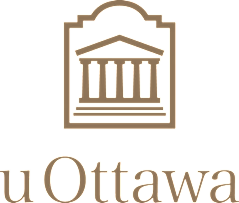 Programme de subvention (PRIME) pour la recherche et l’innovation en soins primaires et en éducation médicaleObjectif : Soutenir la recherche et l’innovation en soins primaires et en enseignement médicale.Jusqu’à 20 000 $ par projet pour:Personnel de soutien en recherche;Dissémination;Autres coûts opérationnels.À noter:Le salaire ou les honoraires des chercheurs ne sont pas admissibles.La durée maximale du projet est de deux ans - les fonds restants doivent être retournés.Admissibilité: Le/la chercheur(e) principal(e) (CP) doit avoir une affectation universitaire à titre de professeur(e) adjoint(e), professeur(e) associé(e), professeur(e) titulaire ou professeur(e) émérite, à plein temps ou à temps partiel, au Département de médecine familiale de l’Université d’Ottawa et n’est pas / n’a pas été détenteur d’une subvention externe à titre de chercheur(e) principal(e).Processus de demande:Soumettre à PRIME@uOttawa.ca le formulaire de demande et les documents d'accompagnement (voir liste de contrôle) par le 31 octobre 2023.Liste de contrôle :  Lettre d’intention – Formulaire de demande    Lettre d’intention –  Proposition du projet   Lettre d’intention – Budget préliminaire   Lettre d’intention – SignaturesLe 30 novembre 2023 – Examen des demandes par le Comité des prix pour l’alignement avec les priorités départementales et la faisabilité. Une rétroaction est envoyée aux demandeurs.  Les CPs des projets admissibles seront invités à soumettre une demande complète.Le 31 janvier 2024 –  Date limite de soumission de la demande complète.Le 29 février 2024 – Le Comité des prix sélectionne, basé sur l’examen par les pairs de la valeur scientifique et de la faisabilité, jusqu’à 4 projets qui seront financés. Tous les candidats seront informés du résultat final par courriel. Le 1er mars 2024 - Le financement commence le 1er mars 2024, ou lors de l'approbation du comité d'éthique et la signature du contrat. La durée maximale du projet est de deux ans – les fonds restants doivent être retournés.Postulant(e):Postulant(e):Postulant(e):Postulant(e):Postulant(e):Postulant(e):Postulant(e):Postulant(e):NomTitre du projetTitre du projetTitre du projetTitre du projetTitre du projetTitre du projetTitre du projetTitre du projetAffectation universitaire au Département de médecine familiale?Affectation universitaire au Département de médecine familiale?Affectation universitaire au Département de médecine familiale?Affectation universitaire au Département de médecine familiale?Affectation universitaire au Département de médecine familiale?Affectation universitaire au Département de médecine familiale?Affectation universitaire au Département de médecine familiale?Oui            NonAffectation clinique TitreTitreOrganisationOrganisationOrganisationOrganisationOrganisationCoordonnées Téléphone (bureau) Téléphone (bureau) CourrielCourrielCourrielCourrielCourrielAdresse (bureau)Adresse complèteAdresse complèteAdresse complèteAdresse complèteAdresse complèteAdresse complèteAdresse complèteAdresse (bureau)VilleVilleProvinceCode postalCode postalCode postalCode postalCalendrier du projet et financement (maximum 20 000 $ par projet; durée maximale est de 2 ans)Calendrier du projet et financement (maximum 20 000 $ par projet; durée maximale est de 2 ans)Calendrier du projet et financement (maximum 20 000 $ par projet; durée maximale est de 2 ans)Calendrier du projet et financement (maximum 20 000 $ par projet; durée maximale est de 2 ans)Calendrier du projet et financement (maximum 20 000 $ par projet; durée maximale est de 2 ans)Calendrier du projet et financement (maximum 20 000 $ par projet; durée maximale est de 2 ans)Calendrier du projet et financement (maximum 20 000 $ par projet; durée maximale est de 2 ans)Calendrier du projet et financement (maximum 20 000 $ par projet; durée maximale est de 2 ans)Le salaire ou les honoraires des chercheurs ne sont pas admissibles.Montant total demandé :                                   $________________                   Personnel de soutien en recherche :  $________________   Dissémination :                                       $________________Autres coûts opérationnels :                $ ________________        Date prévue de début du projet: ____________                        Durée prévue du projet    _____________ Le salaire ou les honoraires des chercheurs ne sont pas admissibles.Montant total demandé :                                   $________________                   Personnel de soutien en recherche :  $________________   Dissémination :                                       $________________Autres coûts opérationnels :                $ ________________        Date prévue de début du projet: ____________                        Durée prévue du projet    _____________ Le salaire ou les honoraires des chercheurs ne sont pas admissibles.Montant total demandé :                                   $________________                   Personnel de soutien en recherche :  $________________   Dissémination :                                       $________________Autres coûts opérationnels :                $ ________________        Date prévue de début du projet: ____________                        Durée prévue du projet    _____________ Le salaire ou les honoraires des chercheurs ne sont pas admissibles.Montant total demandé :                                   $________________                   Personnel de soutien en recherche :  $________________   Dissémination :                                       $________________Autres coûts opérationnels :                $ ________________        Date prévue de début du projet: ____________                        Durée prévue du projet    _____________ Le salaire ou les honoraires des chercheurs ne sont pas admissibles.Montant total demandé :                                   $________________                   Personnel de soutien en recherche :  $________________   Dissémination :                                       $________________Autres coûts opérationnels :                $ ________________        Date prévue de début du projet: ____________                        Durée prévue du projet    _____________ Le salaire ou les honoraires des chercheurs ne sont pas admissibles.Montant total demandé :                                   $________________                   Personnel de soutien en recherche :  $________________   Dissémination :                                       $________________Autres coûts opérationnels :                $ ________________        Date prévue de début du projet: ____________                        Durée prévue du projet    _____________ Le salaire ou les honoraires des chercheurs ne sont pas admissibles.Montant total demandé :                                   $________________                   Personnel de soutien en recherche :  $________________   Dissémination :                                       $________________Autres coûts opérationnels :                $ ________________        Date prévue de début du projet: ____________                        Durée prévue du projet    _____________ Le salaire ou les honoraires des chercheurs ne sont pas admissibles.Montant total demandé :                                   $________________                   Personnel de soutien en recherche :  $________________   Dissémination :                                       $________________Autres coûts opérationnels :                $ ________________        Date prévue de début du projet: ____________                        Durée prévue du projet    _____________ Financement précédent :Financement précédent :Financement précédent :Financement précédent :Financement précédent :Financement précédent :Financement précédent :Financement précédent :Est-ce que ce projet est une extension d’un projet déjà financé par le Département de médecine familiale ? (Si “oui”, donner le nom du programme de financement et le titre du projet ainsi que l'année décernée) Est-ce que ce projet est une extension d’un projet déjà financé par le Département de médecine familiale ? (Si “oui”, donner le nom du programme de financement et le titre du projet ainsi que l'année décernée)  Oui Non Oui Non Oui Non Oui NonAvez-vous déjà reçu une subvention, à titre de chercheur principal, pour mener une étude  (e.g., IRSC, CRSH, JANUS, PSI Fondation, PGME, etc.)? (Si “oui”, donner le nom du programme de financement, le titre du projet ainsi que l’année décernée)Avez-vous déjà reçu une subvention, à titre de chercheur principal, pour mener une étude  (e.g., IRSC, CRSH, JANUS, PSI Fondation, PGME, etc.)? (Si “oui”, donner le nom du programme de financement, le titre du projet ainsi que l’année décernée)  Oui  Non  Oui  Non  Oui  NonPostulant(e):Titre du projet:Total $Personnel de soutien en recherche (type, rôle, durée, montant)Ex – Consultante – Biostatisticienne – 6 heures – 70$/heure + tvh475$Ex – Assistante de recherche – 36$/h + 19% d'avantages en nature = 42,84$/h pour 175 heures$7 497Dépense : Équipement, matériel et fournitures (type, quantité, utilisation)Dissémination (Maximum 1 500 $) (inscription, conférence, transport, hébergement, préparation d’affiche, frais de publication, etc.) Autres dépenses (description détaillée, quantité, etc.)BUDGET TOTAL DEMANDÉJustification du budget Justification du budget Signature – Postulant(e) Signature – Postulant(e) Nom :Titre du projet :Signature :Date :Signature – Directeur(trice) unité cliniqueSignature – Directeur(trice) unité cliniqueNom :Unité clinique :Signature :Date :Signature – Directeur(trice) de programmeSignature – Directeur(trice) de programmeNom :Programme :Signature :Date :Autres signaturesAutres signaturesNom :Établissement :Signature :Date :